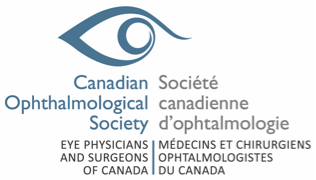 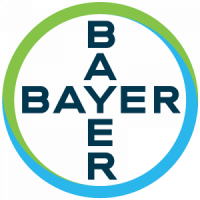 Innovation in Retina Research AwardAPPLICATION FORMSubmissions for the Innovation in Retina Research Award being offered by the Canadian Ophthalmological Society (COS) with the support of Bayer Inc. are due by 5:00 pm ET on May 10, 2021.You must submit this completed form to education@cos-sco.ca with the following additional documentation: Curriculum vitae outlining any prior research experience and/or publicationsHi-resolution photo of yourself along with a brief bioCompleted budget template that can be accessed hereBy submitting the photo and brief bio, you provide consent for the photo and brief bio to be used in promotion of the Award and the symposium to be held at the 2021 COS Annual Meeting and Exhibition.Date:     Name of principal applicant:     Please disclose any relationships over the previous two (2) years, regardless of their relevance to the subject matter. Disclosures must be included for all team members involved in the project. Please disclose any relationship in which you may benefit by receiving: salary, travel benefits, intellectual property rights, royalties, honoraria, stocks, stock options, consulting fees, speaking fees, membership fees, or any other financial benefit. Disclosures pertain to your immediate family (i.e. spouse/partner or dependent child):      Disclosure is not intended to restrict content, but to inform the audience that a financial relationship exists in order to ensure balance, independence, objectivity and scientific rigor.Research proposal title:     Short description of the research (250 words):       Y / N  	I am a current clinical trainee (resident or fellow) at a Canadian academic institution  Y / N 	I currently reside in Canada Y / N 	Award funds are solely intended for Canadian research purposes Y / N 	The award and funds are intended for original research and are not to supplement funding for an ongoing project      Y / N  	The submission refers to a multicentre clinical trialIf yes, outline your specific role in the research study:        Y / N 	The submission is for a sub-study of an ongoing project or trialIf yes, specify your role and explain how the sub-study is distinct from the 
main study:       Y / N 	The scope of the project is greater than the funds intended to be awarded (first prize: $35,000, second prize: $22,500, third prize: $12,500)If yes, explain in what area the grant will be used in:       Y / N  	There will be other team members involved in the projectIf yes, describe your role in the research:       Y / N  	I am available to present my research proposal during a virtual session at the 2021 COS Annual Meeting & Exhibition, on Saturday, June 26th, 2021 from 1:00 - 2:30  pm ET Y / N 	If I receive an Innovation in Retina Research Award, I agree to submit a research status report on July 1st of the ensuing year(s) that the project is running Y / N  	The funded research will be completed within 36 months from the start of fundingPrimary location where the research will be conducted.	Institution:      	Department:      	Faculty:      Mentor or supervisor.	Name:      	Affiliation:      	Honorifics      Institution which will administer the funds.	Name (of contact who will receive the funds):      	Email (of administrative officer/contact who will receive the funds):      Address:      	Telephone number:      Detailed description of the research (please include details such as purpose, study design, methods):      Description of the research environment:     Description of your role in the research:      Budget: template for completion can be found hereSignature: Date:Submission ChecklistI am including the following in my award submission: Y	Completed application form Y	Curriculum vitae Y 	Hi-resolution photo Y 	Brief bio Y	Completed budget template